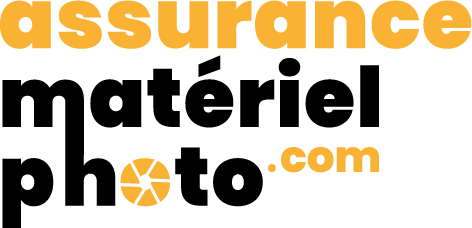 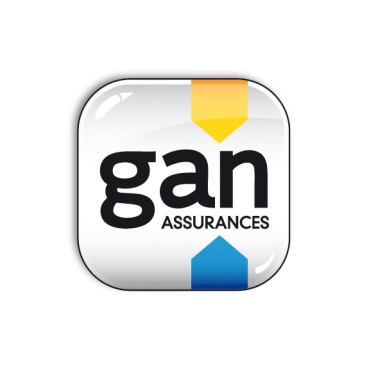 FORMULAIRE DECLARATION DE SINISTRENom				:Prénom				:N° de contrat			:Objet détérioré (boitier, objectif..) :N° de série  			:Date de survenance du sinistre	:Circonstances			:En cas de vol, joindre obligatoirement une déclaration circonstanciée  auprès de la gendarmerie ou du commissariat de police.Pour tout dommage de matériel non réparable et avant toute indemnisation, il vous sera demandé de  fournir à Gan assurances « l’objet » détérioré. 